Análisis de Redes EléctRicas ITercera Evaluación I Término 2011 – 201212 de Septiembre de 2011Nombre:__________________________________________________________                                                                                                         Paralelo:____________________________    Firma:_______________________Primer tema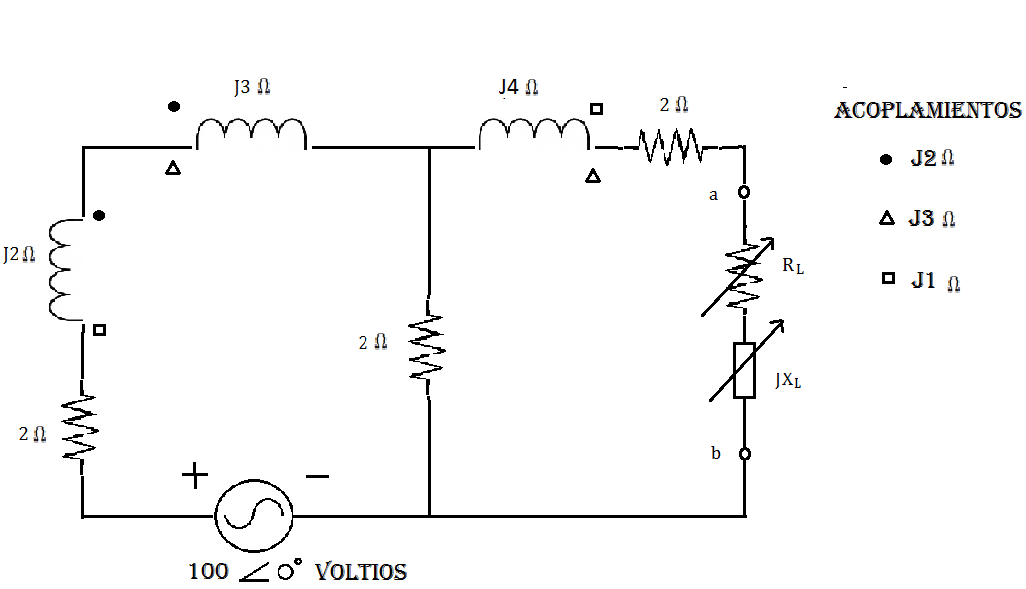 Determine:El equivalente Thevenin (Voltaje e Impedancia) en los terminales  a-b  de la red.El valor que debe tener ZL=RL+JXL para transferirle la máxima potencia posible. El valor de le máxima potencia transferida a Segundo tema: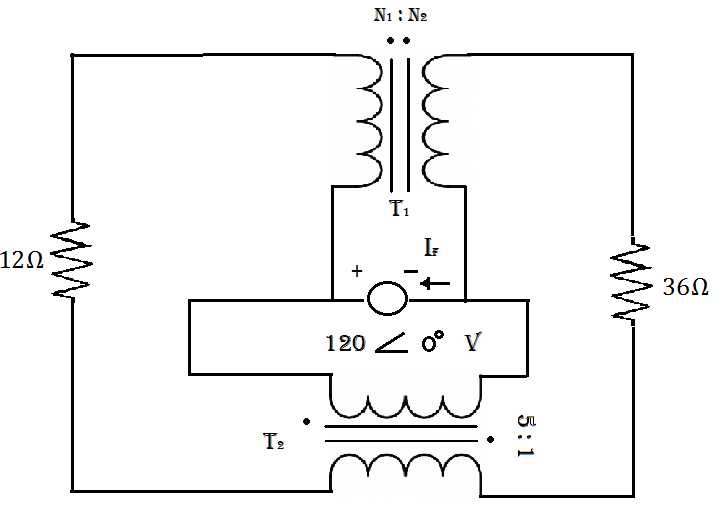 Los dos transformadores son idealesDeterminar:La relación de vueltas  del transformador .La potencia consumida por cada resistencia.El valor correspondiente  de la fuente.Tercer  tema:El diagrama fasorial muestra a los voltajes de línea y a las corrientes de línea asociados con una carga balanceada conectada en estrella  de 3 conductores. Las magnitudes de  son  120 voltios y 10 amperios respectivamente.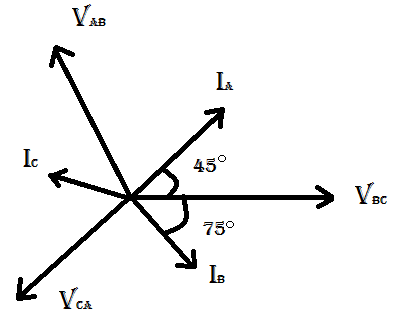 Determine:El valor de la impedancia por fase de la estrella (valor complejo).El triangulo de potencia de la carga.